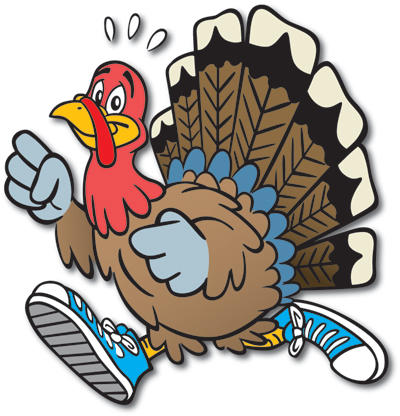 Please join us for our annual Free Family Zumba Night on November 17th from 6-7:30. We will be led by a certified Zumba instructor.  Please bring a water bottle & join us for some Zumba fun!!Please join us for our annual Free Family Zumba Night on November 17th from 6-7:30. We will be led by a certified Zumba instructor.  Please bring a water bottle & join us for some Zumba fun!!